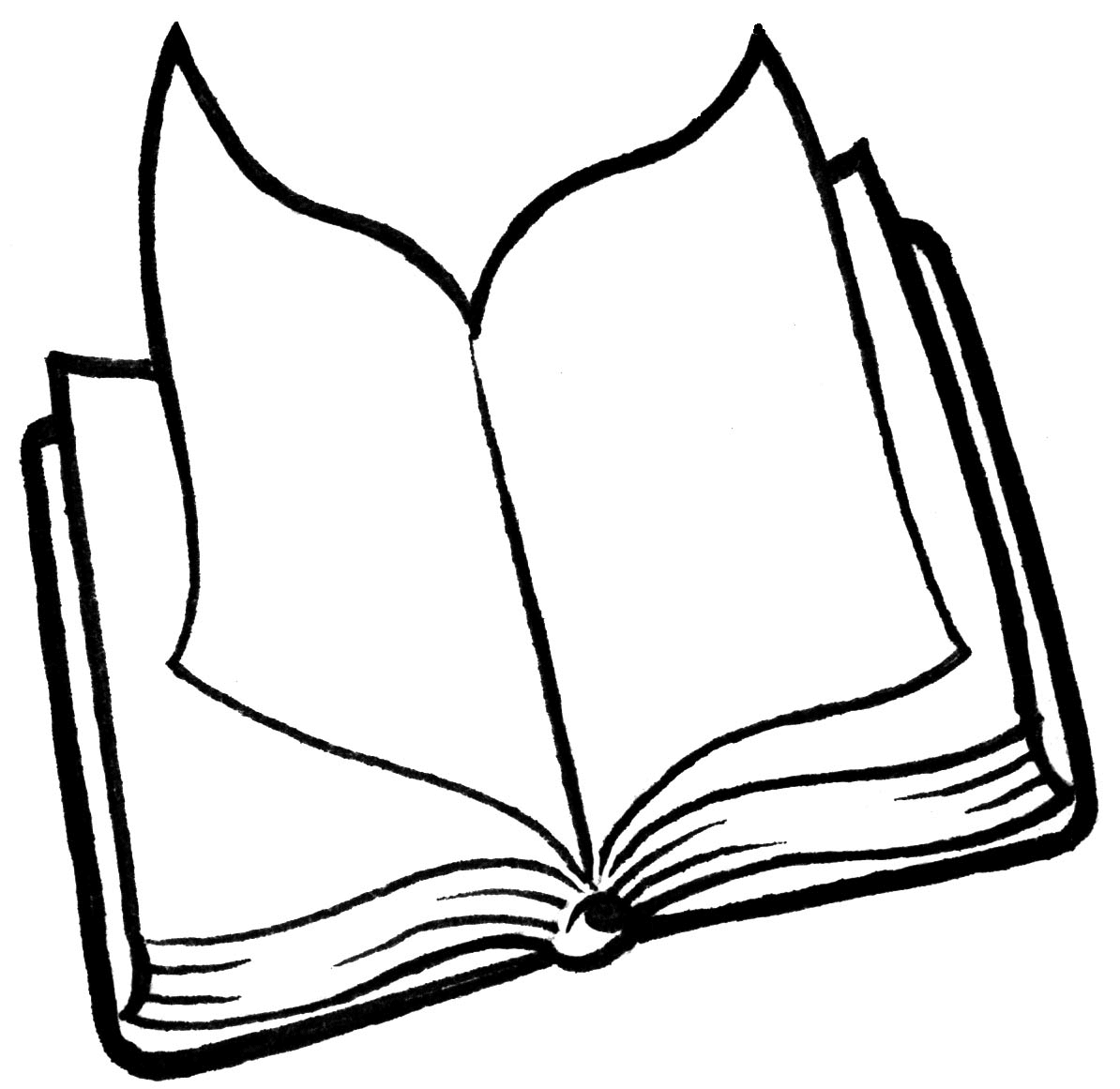 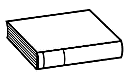 ❶              Lis  les mots soulignés du texte.C'est quand je suis allé à côté pour allumer la télé que j'ai compris. [...]La catastrophe :- des miettes dans tous les coins- les coussins partout- des gribouillis sur les murs- les livres renversés- la lampe de papa par terre.Je sais pas ce qui s'est passé mais c'est pas moi ! Vite-vite j'ai remis les choses à leur place, nettoyé, enlevé les taches de la moquette...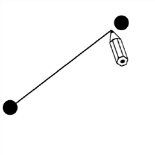  ❷     	 Relie les mots au dessin.des cheveux 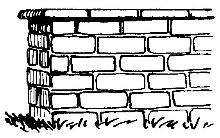 un mur 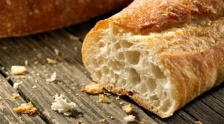 des coussins 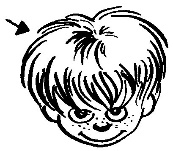 des miettes 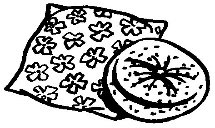 un coin 